OGŁOSZENIE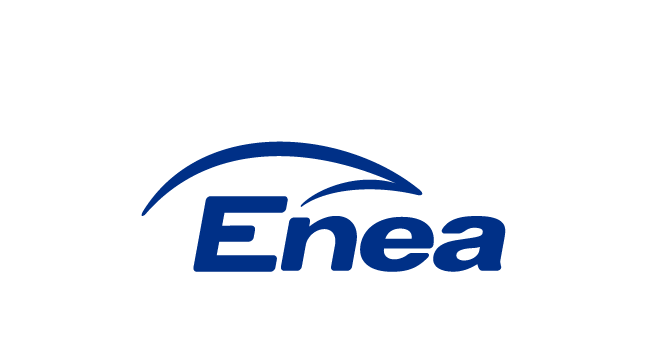 Enea Połaniec S.A.ogłasza przetarg niepublicznyna wykonanie obsługi serwisowej sprężarek powietrza typu GA-160 wraz z urządzeniami pomocniczymi w Enea Połaniec S.A.wg następujących warunków:Przedmiot zamówienia: Obsługa serwisowa sprężarki powietrza potrzeb ogólnych SR-13, typ GA-16O, nr fabryczny APF220694 wraz z filtrami PD630 i DD630.Obsługa serwisowa sprężarki  powietrza potrzeb ogólnych SR-14, typ GA-16O, nr fabryczny APF220714 wraz z filtrami PD630 i DD630 – przeglądy typu A i B.Obsługa serwisowa odolejaczy typu OSC1200, nr fabryczny 104537701 - przegląd typu B.Obsługa serwisowa  odwadniaczy EWD50 - 4 sztuki – przegląd typu A.Szczegółowy zakres Usług Określa Zakres obsługi serwisowej stanowiący Załącznik nr 1 do ogłoszenia.Termin wykonania usług: Termin obowiązywania Umowy do dnia 31 grudnia 2019 r. Szczegółowe terminy realizacji usług zawiera harmonogram stanowiący część Załącznika nr 1 do Ogłoszenia.Zamawiający nie dopuszcza ofert częściowych  i  wariantowych.Opis przygotowania oferty.Ofertę należy złożyć na formularzu „oferta” – Załącznik nr 2 do ogłoszenia.Złożona oferta powinna być opatrzona pieczątką firmową oraz podpisana przez podmiot uprawniony do reprezentacji oferenta.Oferty należy złożyć na adres:Enea Połaniec S.A. Zawada 26, 28-230 Połaniec bud. F 12 kancelaria I-sze piętroTermin składania ofert: 27 lipca 2018 r. do godz. 13 00.Termin otwarcia ofert: 27 lipca 2018 r. 2018 r. godz. 13 30.Ofertę należy umieścić w kopercie zabezpieczając jej nienaruszalność do terminu otwarcia ofert. Koperta powinna być zaadresowana wg poniższego wzoru:BIURO ZAKUPÓW MATERIAŁÓW I USŁUG Enea Połaniec S.A.z opisem: „Oferta w przetargu na wykonanie obsługi serwisowej sprężarek powietrza typu GA-160 wraz z urządzeniami pomocniczymi .”Nie otwierać przed godz. 13.30 w dniu 27 lipca 2018 r. Oferent ponosi wszelkie koszty związane ze sporządzeniem i przedłożeniem oferty.Oferent zobowiązany jest do zachowania w tajemnicy wszelkich poufnych informacji, które uzyskał od Zamawiającego w trakcie opracowywania oferty.Zamawiający zastrzega sobie prawo do przyjęcia lub odrzucenia oferty w każdym czasie przed przekazaniem zamówienia do realizacji bez podania uzasadnienia., co nie skutkuje żadnym roszczeniami oferenta wobec Zamawiającego.Zamawiający udzieli zamówienia wybranemu oferentowi, zgodnie z zapytaniem ofertowym i warunkami ustalonymi podczas ewentualnych negocjacji.Ponadto oferta powinna zawierać:Zakres prac.Wynagrodzenie za wykonanie  usługi wg wzoru oferty.Warunki płatności.Terminy realizacji:dla opracowania i przekazania Zamawiającemu dokumentacji projektowej,dla wykonania i zamontowania logotypu,Okres gwarancji,Okres ważności oferty,Potwierdzenie wykonania całego zaplanowanego zakresu zadania,Listę wymaganych właściwych kwalifikacji oraz uprawnień związanych z całym zakresem przedmiotu zamówienia.Wskazanie ewentualnych podwykonawców prac, z zakresem tych pozlecanych prac,Potwierdzenie dokonania wizji lokalnej. Oświadczenia określone we wzorze formularza ofertowego, stanowiącego Załącznik nr 2.Warunkiem dopuszczenia do przetargu jest dołączenie do oferty:oświadczenia oferenta o wypełnieniu obowiązku informacyjnego przewidzianego w art. 13 lub art. 14 RODO wobec osób fizycznych, od których dane osobowe bezpośrednio lub pośrednio pozyskał, którego wzór stanowi Załącznik nr 4 do ogłoszenia.w przypadku gdy oferent jest osobą fizyczną oświadczenia oferenta o wyrażeniu zgody na przetwarzanie przez Enea Połaniec S.A. danych osobowych, którego wzór stanowi Załącznik nr 6 do ogłoszenia.Kryteria oceny ofert:Oferty zostaną ocenione przez Zamawiającego w oparciu o następujące kryterium oceny:K1-Wynagrodzenie Ofertowe netto - znaczenie (waga) / 100%/(porównywana będzie Cena netto   nie zawierająca podatku VAT)Gdzie:Cn – wynagrodzenie najniższe z ocenianych Ofert/najniższa wartość oferty (netto),Co – wynagrodzenie ocenianej Oferty/wartość ocenianej oferty (netto).Do oferty należy dołączyć co najmniej dwie referencje   z okresu ostatnich 3 lat w zakresie wykonywania prac serwisowych sprężarek Atlas Copco, objętych przedmiotowym zakresem, poświadczone listami referencyjnymi wraz z danymi  potwierdzającymi  wartość wykonanych  usług na kwotę nie  niższą  niż 30 000 zł , określone szczegółowo w Załączniku nr 2, Umowa będzie zawarta zgodnie ze wzorem stanowiącym Załącznik nr 3 do Ogłoszenia oraz Ogólnych Warunkach Zakupu usług Enea Połaniec S.A. stanowiących Załącznik nr 7 do Ogłoszenia.Wymagania   Zamawiającego w zakresie wykonywania prac na obiektach na terenie Zamawiającego zamieszczone są na stronie internetowej https://www.enea.pl/pl/grupaenea/o-grupie/spolki-grupy-enea/polaniec/zamowienia/dokumenty.  Wykonawca zobowiązany jest do zapoznania się z tymi   dokumentami. Osoby odpowiedzialne za kontakt z oferentami ze strony Zamawiającego:Witold DunalSpecjalista ds. pozablokowychtel.: +48 15 865 62 81 email: witold.dunal@enea.plPrzetarg prowadzony będzie na zasadach określonych w regulaminie wewnętrznym Enea Połaniec S.A.Zamawiający zastrzega sobie możliwość zmiany warunków przetargu określonych w niniejszym ogłoszeniu lub odwołania przetargu bez podania przyczyn.Załączniki: Załącznik nr 1 do ogłoszenia   - Zakres usług.Załącznik nr 2 - do ogłoszenia - Wzór (formularz) oferty. Załącznik nr 3 do ogłoszenia   - Wzór umowy.Załącznik nr 4  do ogłoszenia – wzór oświadczenia w zakresie wypełnienia obowiązków informacyjnych przewidzianych w art. 13 lub art. 14 RODO. Załącznik nr 5 do ogłoszenia – klauzula informacyjna.Załącznik nr 6 do ogłoszenia – Wzór oświadczenia o wyrażeniu zgody na przetwarzanie danych osobowych. Załącznik nr 7 – OWZU.Załącznik nr 1  do ogłoszenia ZAKRES USŁUG DO WYKONANIAZakres obsługi serwisowej sprężarek powietrza typu GA-160 wraz z urządzeniami pomocniczymi w Enea Połaniec S.A.Planowany zakres prac serwisowych obejmuje następujące urządzenia sprężające:Sprężarka powietrza potrzeb ogólnych SR-13, typ GA-16O, nr fabryczny APF220694 wraz z filtrami PD630 i DD630 – przeglądy typu A i B.Sprężarka powietrza potrzeb ogólnych SR-14, typ GA-16O, nr fabryczny APF220714 wraz z filtrami PD630 i DD630 – przeglądy typu A i B.Odolejacz typu OSC1200, nr fabryczny 104537701 oraz odwadniacze EWD50 4 sztuki – przegląd typu B (odwadniacze typu A).Szczegółowe zakresy prac serwisowych dla powyższych urządzeń sprężających:Zakresy oraz częstotliwość wykonywania prac serwisowych wynikają z zapisów dokumentacji techniczno-ruchowej, ilości przepracowanych godzin oraz aktualnego stanu technicznego każdego urządzenia. Szczegółowe zakresy prac serwisowych dla poszczególnych urządzeń zawarte są w poniższej tabeli:III. Warunki techniczne oraz organizacyjne realizacji prac serwisowych:Wszystkie zakresy szczegółowe prac serwisowych dla sprężarek powietrza oraz odolejacza wykonywane będą w oparciu o obowiązujące szczegółowe plany serwisowe Producenta dla każdego z wymienionych w zakresie ogólnym urządzeń oraz będą wynikać z aktualnego ich stanu technicznego.Potwierdzeniem wykonania prac serwisowych na poszczególnych urządzeniach będzie sporządzony przez Wykonawcę raport, określający zrealizowany zakres, wymienione części zamienne oraz protokół odbioru prac.W przypadku, gdy urządzenie nie osiągnie wymaganego czasu pracy dla planowego przeglądu serwisowego w okresie obowiązywania umowy, prace te nie podlegają realizacji w tym okresie, a mogą jedynie być przeniesione na inny uzgodniony obustronnie termin.Wszystkie materiały podstawowe oraz pomocnicze związane z zakresem realizowanych prac serwisowych, narzędzia oraz sprzęt, niezbędne dla bezpiecznej ich realizacji, zapewnia na swój koszt Wykonawca.Do realizacji wszystkich prac serwisowych Wykonawca będzie stosował wyłącznie oryginalne, fabrycznie skompletowane części zamienne oraz materiały Atlas Copco, posiadające minimum 12 miesięczną gwarancję Producenta od daty odbioru końcowego.Wszystkie demontowane podczas wykonywania prac serwisowych uszczelnienia, np. typu O-ring, Simmering, podkładki, będą zawsze wymieniane na nowe.Oleje niezbędne do wymiany podczas prac serwisowych będą dostarczane przez Wykonawcę bezpośrednio na urządzenie (z pominięciem magazynu Zamawiającego).Do obowiązków Wykonawcy należy wykonanie pomiarów sprawdzających, opracowanie wymaganej odbiorami dokumentacji powykonawczej wraz ze świadectwami jakości, atestami materiałowymi.Na wypadek wystąpienia awarii serwisowanego urządzenia, Wykonawca zagwarantuje 24-godzinną dostępność swojego Serwisu oraz przystąpi do usuwania awarii w czasie nieprzekraczającym:12 godzin – w dni robocze,24 godzin - w pozostałe dni.Za reakcję Wykonawcy na wezwanie awaryjne rozumie się przyjęcie zgłoszenia, jego potwierdzenie oraz przystąpienie do wykonywania czynności związanych z jej usunięciem na urządzeniu.Rozliczenie realizacji planowych prac serwisowych odbywać się będzie na podstawie cen jednostkowo-ryczałtowych, określonych przez Wykonawcę dla każdego typu urządzenia, obejmujących koszty robocizny, koszty pracy sprzętu, koszty zużytych materiałów, koszty utylizacji oraz inne koszty. Podstawą do określenia przyczyny awarii urządzenia (czyli określenia strony, która poniesie koszty jej usuwania) będzie notatka służbowa podpisana przez obie strony Umowy, dodatkowo z udziałem Użytkowania urządzenia. Podczas wykonywania prac na terenie Elektrowni, Wykonawcę obowiązują przepisy wewnętrzne Zamawiającego, a w tym instrukcja organizacji bezpiecznej pracy w Enea Połaniec S. A., Instrukcja ochrony przeciwpożarowej, przepisy w zakresie ochrony środowiska naturalnego, a w tym instrukcja postępowania z odpadami wytworzonymi w Enea Połaniec S. A. przez podmioty zewnętrzne, z którymi to dokumentami Oferent (przyszły Wykonawca) jest zobowiązany zapoznać się przed złożeniem oferty cenowej.Do obowiązków Zamawiającego należy zapewnienie:Bieżące informowanie z wyprzedzeniem minimum 14 dniowym o konieczności wykonania prac serwisowych urządzenia,Przygotowanie urządzenia do wykonania prac serwisowych w uzgodnionym obustronnie terminie, Zapewnienie bezpłatnego dostępu do gniazd remontowych zasilania w energię elektryczną,Zapewnienie odpowiedniej ilości pól odkładczych dla sprawnej realizacji prac serwisowych.Do obowiązków Wykonawcy należy w szczególności:Skierowanie do wykonywania prac serwisowych pracowników o wymaganych kwalifikacjach zawodowych, spełniających wymagania określone w instrukcji organizacji bezpiecznej pracy w Enea Połaniec S. A, Dostarczenie wymaganych instrukcją organizacji bezpiecznej pracy w Enea Połaniec S. A, dokumentów przed rozpoczęciem prac na obiektach w Elektrowni (dokumenty Z-1, Z-2, Z-8), w wymaganych terminach,Dostarczenie wymaganych instrukcją postępowania z odpadami wytworzonymi w Enea Połaniec S. A przez podmioty zewnętrzne, dokumentów przed rozpoczęciem prac na obiektach w Elektrowni (lista i rodzaj wytwarzanych odpadów, spis stosowanych substancji chemicznych i niebezpiecznych, potwierdzenie zapoznania pracowników z aspektami środowiskowymi). Tylko złom stalowy oraz kable elektryczne są kwalifikowane jako odpad Zamawiającego,Wytworzone w trakcie prac odpady należą do Wykonawcy usług, którego zadaniem jest dokonanie ich utylizacji zgodnie z obowiązującym prawem, przy właściwym ich zakwalifikowaniu. Wykonawca przekaże Zamawiającemu stosowne dokumenty potwierdzające dokonanie utylizacji tych odpadów,Wykonawca na etapie oferty i przed zawarciem umowy określi i uzgodni z Zamawiającym właściwe kody odpadów, jakie będzie ewentualnie wytwarzał w trakcie wykonywania prac, natomiast po ich utylizacji, przekaże Zamawiającemu dokumenty z przeprowadzonej utylizacji w ilości zgodnej z dokumentami wywozowymi z terenu Elektrowni,Dążenie do skrócenia czasu realizacji prac na obiekcie, m.in. poprzez organizowanie prac na zmiany oraz w dni wolne od pracy i w dni świąteczne.Wykonawca na etapie oferty przedstawi koszty realizacji prac serwisowych dla poszczególnych urządzeń, które stanowić będą podstawę do rozliczeń ryczałtowych dla planowych prac serwisowych, dla wykonywanych prac.Podstawą do wystawienia faktury będzie protokół odbioru częściowego lub zestawienie wykonanych w okresie rozliczeniowym prac serwisowych wraz z protokołami odbiorów częściowych i podpisanym protokołem zbiorczym. Dopuszczalne jest co najwyżej kwartalne rozliczenie wykonanych prac. Oczekiwany okres gwarancji na wykonane prace powinien wynosić minimum 12 miesięcy licząc od daty odbiorów zbiorczych za ustalony okres rozliczeniowy.Wstępny harmonogram realizacji prac serwisowych w latach 2018 – 2019MIEJSCE ŚWIADCZENIA USŁUGMiejscem świadczenia Usług będzie  teren Elektrowni –Zawada 26; 28-230 Połaniec. RAPORTY I ODBIORYDokumentacja wymagana przez Zamawiającego.REGULACJE PRAWNE,PRZEPISY I NORMYWykonawca będzie przestrzegał polskich przepisów prawnych łącznie z instrukcjami i przepisami wewnętrznych Zamawiającego takich jak dotyczące przepisów przeciwpożarowych i ubezpieczeniowych.Wykonawca ponosi koszty dokumentów, które należy zapewnić dla uzyskania zgodności z regulacjami prawnymi, normami i przepisami (łącznie z przepisami BHP).Obok wymagań technicznych, należy przestrzegać regulacji prawnych, przepisów i norm, które wynikają z ostatnich wydań dzienników ustaw i dzienników urzędowych.REFERENCJEZamawiający wymaga przedstawienia przez oferenta Referencji dla wykonanych usług o profilu zbliżonym do usług będących przedmiotem przetargu (w czynnych  obiektach  przemysłowych), potwierdzające posiadanie przez oferenta co najmniej 3-letniego doświadczenia, poświadczone co najmniej 2 listami referencyjnymi, (które zawierają dane  potwierdzające  wartość wykonanych  usług) dla realizowanych usług o wartości łącznej nie niższej niż   30 000  zł netto  w zakresie wykonywania prac serwisowych sprężarek Atlas Copco,Brak referencji dostarczonych wraz z ofertą będzie podstawą do odrzucenia oferty bez jej dalszego rozpatrywania.WIZJA  LOKALNA Zamawiający  przewiduje  wizję  lokalną  w  miejscu  planowanych robót w dniu  20 lipca 2018 r. o  godz.7.30.  miejsce spotkania: Brama nr 1 Enea Połaniec S.A. /lub inne wskazane przez kom. Zamawiającą/Warunkiem koniecznym do złożenia oferty jest zapoznanie się z lokalizacją robót/usług oraz zakresem i złożenie potwierdzenia dokonania wizji lokalnej. Do złożenia ofert uprawnieni są jedynie Wykonawcy, którzy odbyli wizję lokalną mającą na celu zapoznanie potencjalnych Wykonawców z ogólną topografią Elektrowni, warunkami wykonania prac i specyfiką urządzeń. Wizja lokalna zakończona zostanie podpisaniem przez Wykonawcę oświadczenia potwierdzającego powyższe.Wykonawcy zamierzający uczestniczyć w wizji lokalnej, powinni:przybyć o wyznaczonej godzinie w celu uzyskania przepustek i odbycia wstępnego szkolenia BHP (rozpoczęcie o godz. 8,00 w Sali BHP 129, budynek F13, czas trwania około 2 godzin) umożliwiającego odbycie wizji.;zabrać ze sobą odzież ochronną i sprzęt ochrony osobistej (kask z ochronnikami słuchu, okulary ochronne, maseczki chroniące przed pyłem) umożliwiającej wejście na obiekty produkcyjne Enea Połaniec S.A.;podać imiona i nazwiska przedstawicieli Wykonawcy (minimum dwa dni przed przyjazdem) biorących udział w wizji celem uzgodnienia wejścia na teren elektrowni,wypełnić formularze (Z-1-A /Dokument związany nr 4 do I/DB/B/20/2013) z  Organizacji Bezpiecznej Pracy w Enea Połaniec S.A. 9_IOBP_Dokument związany nr 4) i przesłać je z minimum  dwu (2) dniowym wyprzedzeniem w celu ustalenia godziny szkolenia.Dokumenty właściwe dla ENEA POŁANIEC S.AOgólne Warunki Zakupu UsługInstrukcja Ochrony PrzeciwpożarowejInstrukcja Organizacji Bezpiecznej PracyInstrukcja Postepowania w Razie Wypadków i Nagłych ZachorowańInstrukcja Postępowania z OdpadamiInstrukcja Przepustkowa dla Ruchu materiałowegoInstrukcja Postępowania dla Ruchu Osobowego i PojazdówInstrukcja w Sprawie Zakazu Palenia TytoniuZałącznik do Instrukcji Organizacji Bezpiecznej Pracy-dokument związany nr 4.Powyżej wymienione dokumenty są dostępne na stronie internetowej Enea Połaniec S.A. pod https://www.enea.pl/pl/grupaenea/o-grupie/spolki-grupy-enea/polaniec/zamowienia/dokumenty.Załącznik nr  2 do ogłoszenia FORMULARZ OFERTYDane dotyczące oferenta:Nazwa ....................................................................................................................Siedziba ..................................................................................................................N rachunku   bankowego   Oferenta …………………………………………………………………..Nr telefonu/faksu....................................................................................................nr NIP.......................................................................................................................adres e-mail:………………………………………………………………………………………………….……osoba do kontaktu .................................... nr tel. .............................. e-mail. ...............................NINIEJSZYM SKŁADAMY OFERTĘ w przetargu niepublicznym na wykonanie obsługi serwisowej sprężarek powietrza typu GA-160 wraz z urządzeniami pomocniczymi w Enea Połaniec S.A. OŚWIADCZAMY, że zapoznaliśmy się z ogłoszeniem o przetargu oraz uznajemy się za związanych określonymi w nim postanowieniami i zasadami postępowania.NINIEJSZYM SKŁADAMY:Szczegółowy zakres przedmiotu oferty.Wynagrodzenie ofertowe. Termin  realizacji.Opis profilu działalności oferenta.Oświadczenie o profilu działalności zbliżonym do będącego przedmiotem przetargu, realizowanym o wartości sprzedaży usług nie niższej niż 50.000 zł   netto rocznie. Referencje zgodne z wymaganiami określonymi w załączniku nr 2 do ogłoszenia.Aktualny odpis z KRS lub oświadczenie o prowadzeniu działalności gospodarczej.Informację o wynikach finansowych oferenta za lata 2015-2017 w formie oświadczenia Zarządu lub osoby prowadzącej działalność gospodarczą.Oświadczenia:o zapoznaniu się z Ogłoszeniem i otrzymaniem wszelkich informacji koniecznych do przygotowania oferty,o posiadaniu uprawnień niezbędnych do wykonania przedmiotu zamówienia zgodnie z odpowiednimi przepisami prawa powszechnie obowiązującego, jeżeli nakładają one obowiązek posiadania takich uprawnień.o posiadaniu przez osoby dozoru/Kierownika budowy oraz Kierowników robót, wymaganych właściwych kwalifikacjach oraz uprawnień związanych z realizacją całego zakresu przedmiotu zamówienia,  o posiadaniu niezbędnej wiedzy i doświadczenia oraz dysponowania potencjałem technicznym i personelem zdolnym do wykonania zamówienia.o kompletności oferty pod względem dokumentacji, koniecznej do zawarcia umowy,o spełnieniu wszystkich wymagań Zamawiającego określonych specyfikacji,o objęciu zakresem oferty wszystkich dostaw niezbędnych do wykonania przedmiotu zamówienia zgodnie z określonymi przez Zamawiającego wymogami oraz obowiązującymi przepisami prawa polskiego i europejskiego.o wykonaniu zamówienia  samodzielnie /  z udziałem podwykonawcówo związaniu niniejszą ofertą przez okres co najmniej 90 dni od daty upływu terminu składania ofert.o niezaleganiu z podatkami oraz ze składkami na ubezpieczenie zdrowotne lub społeczne.o znajdowaniu  się w sytuacji ekonomicznej i finansowej zapewniającej wykonanie zamówienia.o nie posiadaniu powiązań z Zamawiającym, które prowadzą lub mogłyby prowadzić do braku Niezależności lub Konfliktu Interesów w związku z realizacją przez reprezentowany przeze mnie (przez nas) podmiot przedmiotu zamówienia.o nie podleganiu wykluczeniu z postępowania.O posiadaniu ubezpieczenia od Odpowiedzialności Cywilnej w zakresie prowadzonej działalności związanej z przedmiotem zamówienia zgodnie z wymaganiami Zamawiającego Ważne polisę OC na kwotę nie niższą niż 5.000.000 zł (słownie: pięć milionów złotych) /poza polisami obowiązkowymi OC/ lub oświadczenie, że oferent będzie posiadał taką polisę przez cały okres wykonania robót/świadczenia usług.o wyrażeniu zgodny na ocenę zdolności wykonawcy do spełnienia określonych wymagań w zakresie jakości, środowiska oraz bezpieczeństwa i higieny pracy, o posiadaniu certyfikatu z zakresu jakości, ochrony środowiska oraz bezpieczeństwa i higieny pracy lub ich braku,o wykonaniu przedmiotu zamówienia zgodnie z obowiązującymi przepisami ochrony środowiska oraz bezpieczeństwa i higieny pracy,o zastosowaniu rozwiązań spełniających warunki norm jakościowych, o zastosowaniu narzędzi spełniających warunki zgodne z wymogami bhp i ochrony środowiska,że akceptujemy  projekt  umowy  i zobowiązujemy się  do  jej  podpisania w  przypadku   wyboru   jego  oferty w  miejscu  i   terminie   wyznaczonym   przez   Zamawiającegooświadczenia oferenta o wypełnieniu obowiązku informacyjnego przewidzianego w art. 13 lub art. 14 RODO wobec osób fizycznych, od których dane osobowe bezpośrednio lub pośrednio pozyskał,oświadczenie oferenta o wyrażeniu zgody na przetwarzanie przez Enea Połaniec S.A. danych osobowych (w przypadku gdy oferent jest osobą fizyczną). Oświadczamy, że:wyrażamy zgodę na wprowadzenie skanu naszej oferty do platformy zakupowej Zamawiającego,jesteśmy2/nie jesteśmy2 czynnym podatnikiem VAT zgodnie z postanowieniami ustawy o podatku VAT.wszelkie informacje zawarte w formularzu oferty wraz z załącznikami są zgodne ze stanem faktycznym,jesteśmy podmiotem, w którym Skarb Państwa posiada bezpośrednio lub pośrednio udziały [dodatkowa informacja do celów statystycznych:]:  tak /  niePEŁNOMOCNIKIEM oferentów uprawnionym do reprezentowania wszystkich oferentów ubiegających się wspólnie o udzielenie zamówienia oraz do zawarcia umowy1 jest:  ____________________________________________________________ dotyczy oferentów wspólnie ubiegających się o udzielenie zamówienia1 niepotrzebne skreślićNiniejszą ofertę wraz z załącznikami składamy na ___ kolejno ponumerowanych stronach.ZAŁĄCZNIKAMI do niniejszej oferty są:    Dokumenty wymienione w pkt 4 ppkt 4.1 do 4.9.__________________________________    __________________ dnia __ __ _____ roku (podpis oferenta/pełnomocnika oferentaZałącznik nr 1 do formularza ofertyWYNAGRODZENIE OFERTOWEZa wykonanie  usług stanowiących przedmiot postępowania oferujemy wynagrodzenie ofertowe w wysokości:Wynagrodzenie jednostkowo- ryczałtowe za odrębne przedmioty rozliczeń i odbioru w wysokości:Całkowite Wynagrodzenie Umowne rozliczane powykonawczo, w całym okresie obowiązywania Umowy nie przekroczy kwoty …..…,00 zł (słownie: ……………………….. złotych) netto.Załącznik nr 3 do ogłoszeniaWZÓR UMOWY NR DZ/O/ ……………/………………../2018/3112(zwana dalej "Umową")zawarta w Zawadzie w dniu ……………………………… 2018 roku, pomiędzy:Enea Połaniec S.A. z siedzibą w Zawadzie 26, 28-230 Połaniec, zarejestrowaną w rejestrze przedsiębiorców Krajowego Rejestru Sądowego pod numerem KRS 0000053769 przez Sąd Rejonowy w Kielcach, X Wydział Gospodarczy Krajowego Rejestru Sądowego, NIP: 866-00-01-429, wysokość kapitału zakładowego i wpłaconego: 713.500.000 zł, zwaną dalej „Zamawiającym”, którego reprezentują:Marek Ryński             - Wiceprezes Zarządu ds. TechnicznychMirosław Jabłoński - Prokurenta …………………………………. z siedzibą ………………………………………… , zarejestrowaną w rejestrze przedsiębiorców Krajowego Rejestru Sądowego pod numerem KRS  ………………………….  przez Sąd  ……………………. w Kielcach, X Wydział Gospodarczy Krajowego Rejestru Sądowego, NIP: ………………………  wysokość kapitału zakładowego  ……………………… zł, zwaną dalej „Wykonawcą", którego reprezentują: …………………………………………………………………………………………………………………………Zamawiający i Wykonawca dalej zwani są łącznie "Stronami", zaś każdy z osobna "Stroną".Wykonawca oświadcza i zapewnia, że: (a) posiada zdolność do zawarcia Umowy, (b) Umowa stanowi ważne i prawnie wiążące dla niego zobowiązanie, (c) zawarcie i wykonanie Umowy nie stanowi naruszenia jakiejkolwiek umowy lub zobowiązania, których stroną jest Wykonawca, jak również nie stanowi naruszenia jakiejkolwiek decyzji administracyjnej, zarządzenia, postanowienia lub wyroku wiążącego Wykonawcę.Wykonawca oświadcza i zapewnia, że pozostaje podmiotem prawidłowo utworzonym, istniejącym i działającym zgodnie z prawem, a także, iż w odniesieniu do Wykonawcy nie został złożony wniosek o otwarcie postępowania upadłościowego lub naprawczego, a także nie zostało wszczęte wobec niego postępowanie likwidacyjne. Nadto Wykonawca oświadcza i zapewnia, że posiada wiedzę i doświadczenie niezbędne do należytego wykonania Umowy oraz posiada środki finansowe i zdolności techniczne konieczne do wykonania Umowy, a jego sytuacja prawna i finansowa pozwala na podjęcie w dobrej wierze zobowiązań wynikających z Umowy.Zamawiający oświadcza i zapewnia, że: (a) posiada zdolność do zawarcia Umowy, (b) Umowa stanowi ważne i prawnie wiążące dla niego zobowiązanie, (c) zawarcie i wykonanie Umowy nie stanowi naruszenia jakiejkolwiek umowy lub zobowiązania, których stroną jest Zamawiający, jak również nie stanowi naruszenia jakiejkolwiek decyzji administracyjnej, zarządzenia, postanowienia lub wyroku wiążącego Zamawiającego. Nadto Zamawiający oświadcza i zapewnia, iż posiada środki finansowe konieczne do należytego wykonania Umowy.Ogólne Warunki Zakupu Usług Zamawiającego w wersji ………………………r. (dalej „OWZU”) zawarte w Załączniku nr 3 do Umowy stanowią jej integralną część. Wykonawca oświadcza, iż zapoznał się z OWZU oraz że w pełni je rozumie i akceptuje ich treść. W przypadku rozbieżności między zapisami Umowy a OWZU pierwszeństwo mają zapisy Umowy, zaś w pozostałym zakresie obowiązują OWZU.Wszelkie terminy pisane w Umowie wielką literą, które nie zostały w niej zdefiniowane, mają znaczenie przypisane im w OWZU. W związku z powyższym Strony ustaliły, co następuje:PRZEDMIOT UMOWYZamawiający powierza a Wykonawca przyjmuje świadczenie usług  obsługi serwisowej sprężarek powietrza typu GA-160 wraz z urządzeniami pomocniczymi (dalej: „Usługi”). Szczegółowy zakres Usług obejmuje wykonanie serwisu wg zakresu szczegółowo określonego określonych w Załączniku nr 1 do Umowy.TERMIN WYKONANIAStrony ustalają termin obowiązywania Umowy - od dnia 1.09.2018r. do dnia 31.12.2019r.Zamawiający z minimum 7-dniowym wyprzedzeniem będzie informował Wykonawcę o zbliżającym się terminie realizacji planowych prac serwisowych dla każdego urządzenia.Upoważnieni w Umowie przedstawiciele Zamawiającego i Wykonawcy uzgodnią szczegółowe terminy realizacji prac serwisowych dla poszczególnych urządzeń oraz potwierdzą je drogą elektroniczną.W okresie wskazanym w pkt 2.1 urządzenia wymienione w Załączniku nr 1 do Umowy będą objęte systemem 24-godzinnego przyjmowania zgłoszeń o wystąpieniu awarii i przystąpienia do usuwania awarii w terminie nie przekraczającym: 12 godzin – w przypadku zgłoszeń dokonanych w dni robocze, 24 godzin – w przypadku zgłoszeń dokonanych w pozostałe dni.Gwarancja czasu przystąpienia do usuwania awarii (przyjazdu serwisu Wykonawcy) określona w pkt 2.4 dotyczy tylko awarii wynikających z nieprawidłowego działania urządzeń.Powiadomienie o wystąpieniu awarii będzie zgłaszane na jeden z poniższych numerów telefonicznych i każdorazowo potwierdzane przekazem poczty elektronicznej na jeden z poniższych adresów mailowych:Harmonogram realizacji przeglądów zawiera Załącznik nr 2 do Umowy.WYNAGRODZENIE I WARUNKI PŁATNOŚCIRozliczenie Usług nastąpi powykonawczo na podstawie zrealizowanych serwisów urządzeń oraz stawek wynagrodzenia ryczałtowo-jednostkowego za poszczególne typy serwisów:Wynagrodzenie obejmuje wszystkie koszty wykonania przedmiotu Umowy, w szczególności: wynagrodzenia pracowników, koszty zużytych części i materiałów przewidzianych do wymiany wraz z kosztami ich zakupu, transport, koszty delegacji, inne koszty i zysk.Podstawą do wystawienia faktur VAT będzie pozytywny protokół odbioru prac, podpisany przez upoważnionych przedstawicieli Stron.Wynagrodzenie łączne w okresie obowiązywania Umowy nie może przekroczyć łącznie kwoty ………………………  zł (słownie: ……………………….tysięcy złotych) (dalej „Wynagrodzenie”).OSOBY ODPOWIEDZIALNE ZA REALIZACJĘ UMOWYZamawiający wyznacza niniejszym: Krzysztof Pawełek, tel.: 15 865 64 18; e-mail: krzysztof.pawelek@enea.pl jako osoby upoważnione do składania w jego imieniu wszelkich oświadczeń objętych niniejszą Umową, koordynowania obowiązków nałożonych Umową na Zamawiającego oraz reprezentowania Zamawiającego w stosunkach z Kontrahentem, jego personelem oraz podwykonawcami, w tym do przyjmowania pochodzących od tych podmiotów oświadczeń woli (dalej: "Pełnomocnik Zamawiającego" lub łącznie "Pełnomocnicy Zamawiającego"). Pełnomocnicy Zamawiającego nie są uprawnieni do podejmowania czynności oraz składania oświadczeń woli, które skutkowałyby jakąkolwiek zmianą Umowy.Wykonawca wyznacza niniejszym:    ………………………………………………….Tel. ………………….      e-mail: …………………….jako osobę upoważnioną do reprezentowania Wykonawcy w celu składania w jego imieniu wszelkich oświadczeń objętych niniejszą Umową, koordynowania obowiązków nałożonych Umową na Wykonawcę oraz reprezentowania Wykonawcy w stosunkach z Zamawiającym oraz podwykonawcami, w tym do przyjmowania pochodzących od tych podmiotów oświadczeń woli (dalej: „Pełnomocnik Wykonawcy”). Pełnomocnik Wykonawcy nie jest uprawniony do podejmowania czynności oraz składania oświadczeń woli, które skutkowałyby jakąkolwiek zmianą Umowy.POZOSTAŁE UREGULOWANIAStrony uzgadniają następujące adresy:Adres Zamawiającego  do doręczeń korespondencji:Zawada 26, 28-230 Połaniec, tel. 15 865 65 50; fax. 15 865 68 78.Adres Zamawiającego  do doręczeń faktur:Enea Połaniec S.A. Centrum Zarządzania Dokumentami ul. Zacisze 28; 65-775 Zielona GóraZamawiający dopuszcza możliwość przesyłania faktur elektronicznych – na adres e-mail: faktury.elektroniczne@enea.plWykonawca:  …………………………………………………….Wszelkie zmiany i uzupełnienia do Umowy wymagają formy pisemnej pod rygorem nieważności.W kwestiach nieuregulowanych Umową, stosuje się Ogólne Warunki Zakupu Usług Zamawiającego – stanowiące załącznik nr 3 do Umowy.Integralną część Umowy stanowią: Załączniki nr 1 - Szczegółowy zakres poszczególnych typów przeglądów serwisowych urządzeń oraz warunki ich realizacjiZałączniki nr 2 - Wstępny harmonogram realizacji przeglądów 2017 r. – 2019 r.Załączniki nr 3 - OWZUUmowa została sporządzona w dwóch jednobrzmiących egzemplarzach, po jednym dla każdej ze Stron.WYKONAWCA	                                                                                                                     ZAMAWIAJĄCYZAŁĄCZNIK NR 1 do umowy nr DZ/O/……/2018/………………………/3112SZCZEGÓŁOWY ZAKRES USŁUGI.  Planowany zakres prac serwisowych obejmuje następujące urządzenia sprężające:Sprężarka powietrza potrzeb ogólnych SR-13, typ GA-16O, nr fabryczny APF220694 wraz z filtrami PD630 i DD630 – przeglądy typu A i B.Sprężarka powietrza potrzeb ogólnych SR-14, typ GA-16O, nr fabryczny APF220714 wraz z filtrami PD630 i DD630 – przeglądy typu A i B.Odolejacz typu OSC1200, nr fabryczny 104537701 oraz odwadniacze EWD50 4 sztuki – przegląd typu B (odwadniacze typu A).II. Szczegółowe zakresy prac serwisowych dla powyższych urządzeń sprężających:Zakresy oraz częstotliwość wykonywania prac serwisowych wynikają z zapisów dokumentacji techniczno-ruchowej, ilości przepracowanych godzin oraz aktualnego stanu technicznego każdego urządzenia. Szczegółowe zakresy prac serwisowych dla poszczególnych urządzeń zawarte są w poniższej tabeli:III. Warunki techniczne oraz organizacyjne realizacji prac serwisowych:Wszystkie zakresy szczegółowe prac serwisowych dla sprężarek powietrza oraz odolejacza wykonywane będą w oparciu o obowiązujące szczegółowe plany serwisowe Producenta dla każdego z wymienionych w zakresie ogólnym urządzeń oraz będą wynikać z aktualnego ich stanu technicznego.Potwierdzeniem wykonania prac serwisowych na poszczególnych urządzeniach będzie sporządzony przez Wykonawcę raport, określający zrealizowany zakres, wymienione części zamienne oraz protokół odbioru prac.W przypadku, gdy urządzenie nie osiągnie wymaganego czasu pracy dla planowego przeglądu serwisowego w okresie obowiązywania umowy, prace te nie podlegają realizacji w tym okresie, a mogą jedynie być przeniesione na inny uzgodniony obustronnie termin.Wszystkie materiały podstawowe oraz pomocnicze związane z zakresem realizowanych prac serwisowych, narzędzia oraz sprzęt, niezbędne dla bezpiecznej ich realizacji, zapewnia na swój koszt Wykonawca.Do realizacji wszystkich prac serwisowych Wykonawca będzie stosował wyłącznie oryginalne, fabrycznie skompletowane części zamienne oraz materiały Atlas Copco, posiadające minimum 12 miesięczną gwarancję Producenta od daty odbioru końcowego.Wszystkie demontowane podczas wykonywania prac serwisowych uszczelnienia, np. typu O-ring, Simmering, podkładki, będą zawsze wymieniane na nowe.Oleje niezbędne do wymiany podczas prac serwisowych będą dostarczane przez Wykonawcę bezpośrednio na urządzenie (z pominięciem magazynu Zamawiającego).Do obowiązków Wykonawcy należy wykonanie pomiarów sprawdzających, opracowanie wymaganej odbiorami dokumentacji powykonawczej wraz ze świadectwami jakości, atestami materiałowymi.Na wypadek wystąpienia awarii serwisowanego urządzenia, Wykonawca zagwarantuje 24-godzinną dostępność swojego Serwisu oraz przystąpi do usuwania awarii w czasie nieprzekraczającym:a) 12 godzin – w dni robocze,b) 24 godzin - w pozostałe dni.Za reakcję Wykonawcy na wezwanie awaryjne rozumie się przyjęcie zgłoszenia, jego potwierdzenie oraz przystąpienie do wykonywania czynności związanych z jej usunięciem na urządzeniu.Rozliczenie realizacji planowych prac serwisowych odbywać się będzie na podstawie cen jednostkowo-ryczałtowych, określonych przez Wykonawcę dla każdego typu urządzenia, obejmujących koszty robocizny, koszty pracy sprzętu, koszty zużytych materiałów, koszty utylizacji oraz inne koszty. Podstawą do określenia przyczyny awarii urządzenia (czyli określenia strony, która poniesie koszty jej usuwania) będzie notatka służbowa podpisana przez obie strony Umowy, dodatkowo z udziałem Użytkowania urządzenia. Podczas wykonywania prac na terenie Elektrowni, Wykonawcę obowiązują przepisy wewnętrzne Zamawiającego, a w tym instrukcja organizacji bezpiecznej pracy w Enea Połaniec S. A., Instrukcja ochrony przeciwpożarowej, przepisy w zakresie ochrony środowiska naturalnego, a w tym instrukcja postępowania z odpadami wytworzonymi w Enea Połaniec S. A. przez podmioty zewnętrzne, z którymi to dokumentami Oferent (przyszły Wykonawca) jest zobowiązany zapoznać się przed złożeniem oferty cenowej.Do obowiązków Zamawiającego należy zapewnienie:Bieżące informowanie z wyprzedzeniem minimum 14 dniowym o konieczności wykonania prac serwisowych urządzenia,Przygotowanie urządzenia do wykonania prac serwisowych w uzgodnionym obustronnie terminie, Zapewnienie bezpłatnego dostępu do gniazd remontowych zasilania w energię elektryczną,Zapewnienie odpowiedniej ilości pól odkładczych dla sprawnej realizacji prac serwisowych.Do obowiązków Wykonawcy należy w szczególności:Skierowanie do wykonywania prac serwisowych pracowników o wymaganych kwalifikacjach zawodowych, spełniających wymagania określone w instrukcji organizacji bezpiecznej pracy w Enea Połaniec S. A, Dostarczenie wymaganych instrukcją organizacji bezpiecznej pracy w Enea Połaniec S. A, dokumentów przed rozpoczęciem prac na obiektach w Elektrowni (dokumenty Z-1, Z-2, Z-8), w wymaganych terminach,Dostarczenie wymaganych instrukcją postępowania z odpadami wytworzonymi w Enea Połaniec S. A przez podmioty zewnętrzne, dokumentów przed rozpoczęciem prac na obiektach w Elektrowni (lista i rodzaj wytwarzanych odpadów, spis stosowanych substancji chemicznych i niebezpiecznych, potwierdzenie zapoznania pracowników z aspektami środowiskowymi). Tylko złom stalowy oraz kable elektryczne są kwalifikowane jako odpad Zamawiającego,Wytworzone w trakcie prac odpady należą do Wykonawcy usług, którego zadaniem jest dokonanie ich utylizacji zgodnie z obowiązującym prawem, przy właściwym ich zakwalifikowaniu. Wykonawca przekaże Zamawiającemu stosowne dokumenty potwierdzające dokonanie utylizacji tych odpadów,Wykonawca na etapie oferty i przed zawarciem umowy określi i uzgodni z Zamawiającym właściwe kody odpadów, jakie będzie ewentualnie wytwarzał w trakcie wykonywania prac, natomiast po ich utylizacji, przekaże Zamawiającemu dokumenty z przeprowadzonej utylizacji w ilości zgodnej z dokumentami wywozowymi z terenu Elektrowni,Dążenie do skrócenia czasu realizacji prac na obiekcie, m.in. poprzez organizowanie prac na zmiany oraz w dni wolne od pracy i w dni świąteczne.Wykonawca na etapie oferty przedstawi koszty realizacji prac serwisowych dla poszczególnych urządzeń, które stanowić będą podstawę do rozliczeń ryczałtowych dla planowych prac serwisowych, dla wykonywanych prac.Podstawą do wystawienia faktury będzie protokół odbioru częściowego lub zestawienie wykonanych w okresie rozliczeniowym prac serwisowych wraz z protokołami odbiorów częściowych i podpisanym protokołem zbiorczym. Dopuszczalne jest co najwyżej kwartalne rozliczenie wykonanych prac. Oczekiwany okres gwarancji na wykonane prace powinien wynosić minimum 12 miesięcy licząc od daty odbiorów zbiorczych za ustalony okres rozliczeniowy.ZAŁĄCZNIK NR 2 do umowy nr DZ/O/……/2018/………………………/3112HARMONOGRAM REALIZACJI PRZEGLĄDÓWw latach 2018 – 2019Załącznik nr 3 do Umowy nr DZ/O/……………/2018/3115OGÓLNE WARUNKI ZAKUPU USŁUG ZAMAWIAJĄCEGO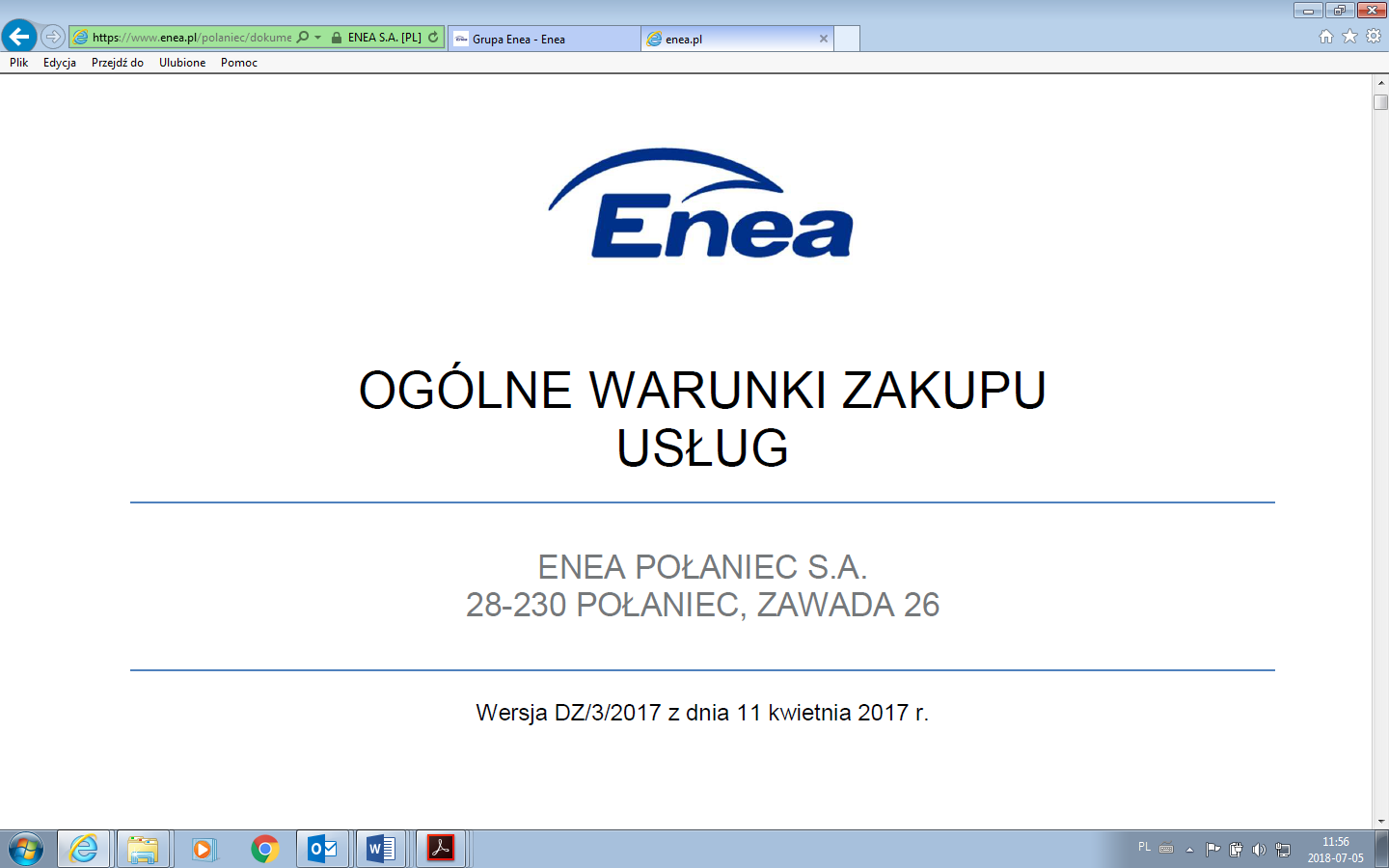 Załącznik nr 4 do ogłoszeniaWzór oświadczenia wymaganego od wykonawcy w zakresie wypełnienia obowiązków informacyjnych przewidzianych w art. 13 lub art. 14 RODO Oświadczam, że wypełniłem obowiązki informacyjne przewidziane w art. 13 lub art. 14 RODO1) wobec osób fizycznych, od których dane osobowe bezpośrednio lub pośrednio pozyskałem w celu złożenia oferty / udział w niniejszym postępowaniu.*…………………………………………..                                                                                           data i podpis uprawnionego przedstawiciela Oferenta)                    ______________________________1) rozporządzenie Parlamentu Europejskiego i Rady (UE) 2016/679 z dnia 27 kwietnia 2016 r. w sprawie ochrony osób fizycznych w związku z przetwarzaniem danych osobowych i w sprawie swobodnego przepływu takich danych oraz uchylenia dyrektywy 95/46/WE (ogólne rozporządzenie o ochronie danych) (Dz. Urz. UE L 119 z 04.05.2016, str. 1). * W przypadku gdy wykonawca nie przekazuje danych osobowych innych niż bezpośrednio jego dotyczących lub zachodzi wyłączenie stosowania obowiązku informacyjnego, stosownie do art. 13 ust. 4 lub art. 14 ust. 5 RODO treści oświadczenia wykonawca nie składa (usunięcie treści oświadczenia np. przez jego wykreślenie).Załącznik nr 5 do ogłoszenia Klauzula informacyjna Zgodnie z art. 13 i 14 ust. 1 i 2 Rozporządzenia Parlamentu Europejskiego i Rady (UE) 2016/679 z dnia 27 kwietnia 2016 r. w sprawie ochrony osób fizycznych w związku z przetwarzaniem danych osobowych w sprawie swobodnego przepływu takich danych oraz uchylenia dyrektury 95/45/WE (dalej: RODO), informujemy:Administratorem Pana/Pani danych osobowych podanych przez Pana/Panią jest Enea Elektrownia Połaniec Spółka Akcyjna (skrót firmy: Enea Połaniec S.A.) z siedzibą w Zawadzie 26, 28-230 Połaniec (dalej: Administrator).Dane kontaktowe:Inspektor Ochrony Danych - e-mail: eep.iod@enea.pl, telefon: 15 / 865 6383Pana/Pani dane osobowe przetwarzane będą w celu udziału w postępowaniu/przetargu oraz późniejszej ewentualnej realizacji oraz rozliczenia usługi bądź umowy ( art. 6 ust. 1 lit. b Rozporządzenia Parlamentu Europejskiego i Rady (UE) 2016/679 z dnia 27 kwietnia 2016 r. tzw. ogólnego rozporządzenia o ochronie danych osobowych, dalej: RODO). Podanie przez Pana/Panią danych osobowych jest dobrowolne, ale niezbędne do udziału w postępowaniu i późniejszej ewentualnej realizacji usługi bądź umowy.Administrator może ujawnić Pana/Pani dane osobowe podmiotom upoważnionym na podstawie przepisów prawa. Administrator może również powierzyć przetwarzanie Pana/Pani danych osobowych dostawcom usług lub produktów działającym na jego rzecz, w szczególności podmiotom świadczącym Administratorowi usługi IT, księgowe, transportowe, serwisowe, agencyjne. Zgodnie z zawartymi z takimi podmiotami umowami powierzenia przetwarzania danych osobowych, Administrator wymaga od tych dostawców usług zgodnego z przepisami prawa, wysokiego stopnia ochrony prywatności i bezpieczeństwa Pana/Pani danych osobowych przetwarzanych przez nich w imieniu Administratora.Pani/Pana dane osobowe będą przechowywane przez okres wynikający z powszechnie obowiązujących przepisów prawa oraz przez czas niezbędny do dochodzenia roszczeń związanych z przetargiem.Dane udostępnione przez Panią/Pana nie będą podlegały profilowaniu.Administrator danych nie ma zamiaru przekazywać danych osobowych do państwa trzeciego.Przysługuje Panu/Pani prawo żądania: dostępu do treści swoich danych - w granicach art. 15 RODO,ich sprostowania – w granicach art. 16 RODO, ich usunięcia - w granicach art. 17 RODO, ograniczenia przetwarzania - w granicach art. 18 RODO, przenoszenia danych - w granicach art. 20 RODO,prawo wniesienia sprzeciwu (w przypadku przetwarzania na podstawie art. 6 ust. 1 lit. f) RODO – w granicach art. 21 RODO,Realizacja praw, o których mowa powyżej, może odbywać się poprzez wskazanie swoich żądań/sprzeciwu przesłane Inspektorowi Ochrony Danych na adres e-mail: eep.iod@enea.pl.Przysługuje Panu/Pani prawo wniesienia skargi do Prezesa Urzędu Ochrony Danych Osobowych w przypadku, gdy uzna Pan/Pani, iż przetwarzanie danych osobowych przez Administratora narusza przepisy o ochronie danych osobowych.Załącznik nr 6 do ogłoszenia Wzór oświadczenia o wyrażeniu zgody na przetwarzanie danych osobowych Oświadczam, że wyrażam zgodę na przetwarzanie przez Enea Połaniec S.A. moich danych osobowych w celu związanym z prowadzonym przetargiem na wykonanie obsługi serwisowej sprężarek powietrza typu GA-160 wraz z urządzeniami pomocniczymi w Enea Połaniec S.A.…………………………………..                                                                                          (data i podpis uprawnionego przedstawiciela Oferenta)                    NAZWA KRYTERIUMWAGA (udział procentowy)(W)K1  -Wynagrodzenie Ofertowe netto100 %Urządzenia: Sprężarki powietrza typu GA160Numery seryjne sprężarek:   APF220694, APF220714 wraz z filtrami: APF220774, APF220775, APF220773, APF220736Zakres serwisu typ AZakres serwisu typ BWykaz czynności: / Ilości przepracowanych godzin:4000 godz.8000 godz.Postepowanie wg wymagań BHP klienta: przegląd ogólny sprężarkixxKontrola wskazań Temperatury, Ciśnienia: oleju, wody oraz powietrza xxCzyszczenie kratek wentylacyjnych silników elektr.xxKontrola napięcia istotnych śrub mocującychxxSmarowanie łożysk silnika glównegoxxWymiana części zestawu remontowego zaworu odciażenia*xWymiana  separatora olej/powietrzexWymiana części zestawu remontowego zaworu odwadniającego*xWymiana wkładu zaworu termostatycznegoxkontrola wycieków oleju,wody,powietrza xxCzyszczenie filtrów powietrza oraz obudowy filtrów powietrza Wymiana filtr(ów) powietrza na ssaniu xxKontrola komory ssania xxKontrola/czyszczenie odwadniacza(y) xxKontrola czystości chlodnic: oleju oraz końcowej xxKontrola stanu zespolu wentylatora (AC) xxWymiana filtrów oleju xWymiana oleju Roto Synthetic Fluid Xtend xWymiana wkładu filtrującego filtra PD630xxWymiana wkładu filtrującego filtra DD630xx        Odolejacz typu OSC1200, nr fabryczny 104537701 wraz z odwadniaczami – 4 sztuki:        Odolejacz typu OSC1200, nr fabryczny 104537701 wraz z odwadniaczami – 4 sztuki:        Odolejacz typu OSC1200, nr fabryczny 104537701 wraz z odwadniaczami – 4 sztuki:Wymiana pakietu filtrującego odolejacza OSC1200xPrzegląd odwadniaczy EWD50 – 4 sztukixOznaczenie sprężarkiNumer seryjnyStyczeń
2018Luty
2018Marzec
2018Kwiecień
2018Maj
2018Czerwiec
2018Lipiec
2018Sierpień
2018Wrzesień
2018Październik
2018Listopad
2018Grudzień
2018GA160APF220694AFiltry PD i DDAGA160APF220714AFiltry PD i DDAOSC1200104537701BEWD50 – 4 szt.AOznaczenie sprężarkiNumer seryjnyStyczeń
2019Luty
2019Marzec
2019Kwiecień
2019Maj
2019Czerwiec
2019Lipiec2019Sierpień
2019Wrzesień
2019Październik
2019Listopad
2019Grudzień
2019GA160APF220694BAFiltry PD i DDAAGA160APF220714BFiltry PD i DDAOSC1200104537701BEWD50 -4szt.AL.p.Dokumentacja:Wymagana[x]Dokument źródłowy:APRZED  ROZPOCZĘCIEM  PRAC:PRZED  ROZPOCZĘCIEM  PRAC:Wniosek o wydanie przepustek tymczasowych dla PracownikówxInstrukcja przepustkowa dla ruchu osobowego i pojazdów nr I/DK/B/35/2008Wniosek o wydanie przepustek tymczasowych dla pojazdówxInstrukcja przepustkowa dla ruchu osobowego i pojazdów nr I/DK/B/35/2008Wniosek – zezwolenie na wjazd i parkowanie na terenie obiektów energetycznychxInstrukcja przepustkowa dla ruchu osobowego i pojazdów nr I/DK/B/35/2008Wykazy pracowników skierowanych do wykonywania prac na rzecz ENEA Elektrownia Połaniec S.A. wraz z podwykonawcami (Załącznik Z1 dokumentu związanego nr 3 do IOBP)xInstrukcja organizacji bezpiecznej pracy w Enea Elektrownia Połaniec S.A nr I/DB/B/20/2013 Karta Informacyjna Bezpieczeństwa i Higieny Pracy dla Wykonawców – Z2 (Załącznik do zgłoszenia Z1 dokumentu związanego nr 3 do IOBP )xInstrukcja organizacji bezpiecznej pracy w Enea Elektrownia Połaniec S.A nr I/DB/B/20/2013Zakres robót budowlanych/usługHarmonogram realizacji prac xPrzewidywany - Plan odpadów przewidzianych do wytworzenia w związku z realizowaną umową rynkową, zawierający prognozę: rodzaju odpadów, ilości oraz planowanych sposobach ich zagospodarowania (Załącznik Z-2)xInstrukcja postępowania z odpadami wytworzonymi w  Elektrowni Połaniec  nr I/TQ/P/41/2014Plan badań i kontrolixInstrukcje IBWRxInstrukcja IORxDokument związany nr 15 do IOBPPlan BIOZxBW TRAKCIE  REALIZACJI  PRAC:W TRAKCIE  REALIZACJI  PRAC:Raport z inspekcji wizualnej xTygodniowy raport realizacji prac wraz z aspektami BHPxDokumentacja fotograficzna ( stan zastany )Uzgodnienia zmiany zakresu prac ( uzgodniony przez strony i zatwierdzony) xZmiany harmonogramu realizacji prac ( uzgodniony przez strony i zatwierdzony) xWPQR, Instrukcje WPSUprawnienia spawaczyProtokoły kontrolixDziennik robótxCPO  ZAKOŃCZENIU  PRAC:PO  ZAKOŃCZENIU  PRAC:Zestawienie materiałów podstawowych użytych do prac, z podaniem gatunku materiałów, numeru wytopu, zastosowania oraz numeru atestu/ówxZestawienie materiałów dodatkowych do spawania z podaniem gatunku, średnicy oraz numeru atestu/ówxLista spawaczy uczestniczących w zadaniuLista WPS-ów zastosowanych w zadaniuLista sprzętu spawalniczego zastosowanego w realizacjiLista sprzętu i urządzeń używanych  w realizacji zadania wraz z niezbędnymi badaniami i poświadczeniami jakościPoświadczenia / OświadczeniaxZgłoszenie gotowości urządzeń do odbioruRaport końcowy z wykonanych prac zawierający uwagi / zalecenia dotyczące wykonanego urządzenia*/obiektu*,  w tym układów i urządzeń współdziałających oraz dokumentację zdjęciowąProtokoły odbioru częściowego/ inspektorskiego ( uzgodniony przez strony i zatwierdzony)xInstrukcja odbiorowa/OWZUProtokoły odbioru technicznego (uzgodniony przez strony i zatwierdzony)Instrukcja odbiorowa/OWZUProtokół odbioru końcowego( uzgodniony przez strony i zatwierdzony)Instrukcja odbiorowa/OWZUProtokół odbioru pogwarancyjnegoInstrukcja odbiorowa/OWZUlpTyp urządzeniaZakresCzęstotliwość występowania w okresie realizacji umowyWynagrodzenie ryczałtowo jednostkowe1sprężarka:   APF220714 wraz z filtrami: APF220774, APF220775, APF220773, APF220736serwis typ A4000 godz.2sprężarka:   APF220714 wraz z filtrami: APF220774, APF220775, APF220773, APF220736serwis typ B 8000 godz.3sprężarka:   APF220694, wraz z filtrami: APF220774, APF220775, APF220773, APF220736serwis typ A4000 godz.4sprężarka:   APF220694, wraz z filtrami: APF220774, APF220775, APF220773, APF220736serwis typ B 8000 godz.5Odolejacz typu OSC1200, nr fabryczny 104537701 wraz z odwadniaczami – 4 sztuki:Wymiana pakietu filtrującego odolejacza OSC12006Odolejacz typu OSC1200, nr fabryczny 104537701 wraz z odwadniaczami – 4 sztuki:Przegląd odwadniaczy EWD507razemL..pTyp urządzeniaZakres Wynagrodzenie ryczałtowo jednostkowesprężarka:   APF220714 wraz z filtrami: APF220774, APF220775, APF220773, APF220736serwis typ A4000 godz.sprężarka:   APF220714 wraz z filtrami: APF220774, APF220775, APF220773, APF220736serwis typ B 8000 godz.sprężarka:   APF220694, wraz z filtrami: APF220774, APF220775, APF220773, APF220736serwis typ A4000 godz.sprężarka:   APF220694, wraz z filtrami: APF220774, APF220775, APF220773, APF220736serwis typ B 8000 godz.Odolejacz typu OSC1200, nr fabryczny 104537701 wraz z odwadniaczami – 4 sztuki:Wymiana pakietu filtrującego odolejacza OSC1200Odolejacz typu OSC1200, nr fabryczny 104537701 wraz z odwadniaczami – 4 sztuki:Przegląd odwadniaczy EWD50Urządzenia: Sprężarki powietrza typu GA160Numery seryjne sprężarek:   APF220694, APF220714 wraz z filtrami: APF220774, APF220775, APF220773, APF220736Zakres serwisu typ AZakres serwisu typ BWykaz czynności: / Ilości przepracowanych godzin:4000 godz.8000 godz.Postepowanie wg wymagań BHP klienta: przegląd ogólny sprężarkixxKontrola wskazań Temperatury, Ciśnienia: oleju, wody oraz powietrza xxCzyszczenie kratek wentylacyjnych silników elektr.xxKontrola napięcia istotnych śrub mocującychxxSmarowanie łożysk silnika glównegoxxWymiana części zestawu remontowego zaworu odciażenia*xWymiana  separatora olej/powietrzexWymiana części zestawu remontowego zaworu odwadniającego*xWymiana wkładu zaworu termostatycznegoxkontrola wycieków oleju,wody,powietrza xxCzyszczenie filtrów powietrza oraz obudowy filtrów powietrza Wymiana filtr(ów) powietrza na ssaniu xxKontrola komory ssania xxKontrola/czyszczenie odwadniacza(y) xxKontrola czystości chlodnic: oleju oraz końcowej xxKontrola stanu zespolu wentylatora (AC) xxWymiana filtrów oleju xWymiana oleju Roto Synthetic Fluid Xtend xWymiana wkładu filtrującego filtra PD630xxWymiana wkładu filtrującego filtra DD630xx        Odolejacz typu OSC1200, nr fabryczny 104537701 wraz z odwadniaczami – 4 sztuki:Wymiana pakietu filtrującego odolejacza OSC1200xPrzegląd odwadniaczy EWD50 – 4 sztukixOznaczenie sprężarkiNumer seryjnyStyczeń
2018Luty
2018Marzec
2018Kwiecień
2018Maj
2018Czerwiec
2018Lipiec
2018Sierpień
2018Wrzesień
2018Październik
2018Listopad
2018Grudzień
2018GA160APF220694AFiltry PD i DDAGA160APF220714AFiltry PD i DDAOSC1200104537701BEWD50 – 4 szt.AOznaczenie sprężarkiNumer seryjnyStyczeń
2019Luty
2019Marzec
2019Kwiecień
2019Maj
2019Czerwiec
2019Lipiec2019Sierpień
2019Wrzesień
2019Październik
2019Listopad
2019Grudzień
2019GA160APF220694BAFiltry PD i DDAAGA160APF220714BFiltry PD i DDAOSC1200104537701BEWD50 -4szt.A